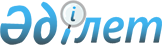 Жамбыл ауданы аумағында барлық кандидаттар үшін үгіттік баспа материалдарын орналастыру үшін орындар белгілеу туралыЖамбыл облысы Жамбыл аудандық әкімдігінің 2015 жылғы 24 ақпандағы № 87 қаулысы. Жамбыл облысының Әділет департаментінде 2015 жылғы 6 наурызда № 2553 болып тіркелді
      Ескерту. Тақырып жаңа редакцияда - Жамбыл облысы Жамбыл аудандық әкімдігінің 11.12.2023 № 713 (алғашқы ресми жарияланған күнінен кейін қолданысқа енгізіледі) қаулысымен.
      "Қазақстан Республикасындағы сайлау туралы" Қазақстан Республикасының Конституциялық заңының 28-бабы 6-тармағына сәйкес, Жамбыл ауданының әкімдігі ҚАУЛЫ ЕТЕДІ:
      Ескерту. Кіріспе жаңа редакцияда - Жамбыл облысы Жамбыл аудандық әкімдігінің 11.12.2023 № 713 (алғашқы ресми жарияланған күнінен кейін қолданысқа енгізіледі) қаулысымен.

      1. Алып тасталды- Жамбыл облысы Жамбыл аудандық әкімдігінің 11.12.2023 № 713 (алғашқы ресми жарияланған күнінен кейін қолданысқа енгізіледі) қаулысымен.


      2. Жамбыл аудандық аумақтық сайлау комиссиясымен (келісімі бойынша) бірлесіп барлық кандидаттар үшін үгіттік баспа материалдарын орналастыру үшін орындар 2 қосымшаға сәйкес белгіленсін.
      3. Осы қаулының орындалуын бақылау аудан әкімі аппаратының басшысы Е. Қыдыралыұлына жүктелсін.
      4. Осы қаулы әділет органдарында мемлекеттік тіркелген күннен бастап күшіне енеді және алғашқы ресми жарияланған күннен кейін күнтізбелік он күн өткен соң қолданысқа енгізіледі.
      "КЕЛІСІЛДІ"
      Жамбыл аудандық аумақтық
      сайлау комиссиясының төрағасы
      Ж.Сариев
      24 ақпан 2015 жыл Кандидаттарға сайлаушылармен кездесуі үшін шарттық негізде
берілетін үй-жайлар
      Ескерту. 1-қосымша алып тасталды- Жамбыл облысы Жамбыл аудандық әкімдігінің 11.12.2023 № 713 (алғашқы ресми жарияланған күнінен кейін қолданысқа енгізіледі) қаулысымен. Барлық кандидаттар үшін үгіттік баспа материалдарын орналастыру үшін орындар
      Ескерту. 2-қосымша жаңа редакцияда- Жамбыл облысы Жамбыл аудандық әкімдігінің 11.12.2023 № 713 (алғашқы ресми жарияланған күнінен кейін қолданысқа енгізіледі) қаулысымен.
					© 2012. Қазақстан Республикасы Әділет министрлігінің «Қазақстан Республикасының Заңнама және құқықтық ақпарат институты» ШЖҚ РМК
				
      Аудан әкімі

Р. Дәулет
Жамбыл ауданы әкімдігінің
2015 жылғы 24 ақпандағы
№ 87 қаулысына 1 қосымшаЖамбыл ауданы әкімдігінің
2015 жылғы 24 ақпандағы
№ 87 қаулысына 2 қосымша
№
Үгіт баспа материалдарын орналастыру орындары
1
Аса ауылы, Абай көшесі №22, Жамбыл ауданы әкімдігінің ішкі саясат бөлімінің "Жастар ресурстық орталығы" коммуналдық мемлекеттік мекемесі ғимаратының алдындағы қалқан.
2
Аса ауылы, Абай көшесі №102, "Жамбыл облысы Жамбыл ауданы әкімдігінің мәдениет және тілдерді дамыту бөлімінің "Аудандық мәдениет үйі" коммуналдық мемлекеттік қазыналық кәсіпорыны ғимаратының алдындағы қалқан.
3
Аса ауылы, Төле би көшесі №106, "Жамбыл облысы әкімдігінің білім басқармасы Жамбыл ауданы бойынша білім бөлімінің №1 орта мектебі" коммуналдық мемлекеттік мекемесі ғимаратының алдындағы қалқан.
4
Рахат ауылы, Сейдахмет Айдаров көшесі №10, "Жамбыл облысы әкімдігінің білім басқармасы Жамбыл ауданы бойынша білім бөлімінің Рахат бастауыш мектебі" коммуналдық мемлекеттік мекемесі ғимаратының алдындағы қалқан.
5
Айшабибі ауылы, Жібек жолы көшесі №114А, Жамбыл облысы Жамбыл ауданы әкімдігінің мәдениет және тілдерді дамыту бөлімінің "Аудандық мәдениет үйі" коммуналдық мемлекеттік қазыналық кәсіпорыны Айшабибі ауылдық Мәдениет үйі ғимаратының алдындағы қалқан.
6
Қаратау ауылы, Бауыржан Момышұлы көшесі №11А, "Жамбыл облысы әкімдігінің білім басқармасы Жамбыл ауданы бойынша білім бөлімінің Тұрар Рысқұлов атындағы орта мектебі" коммуналдық мемлекеттік мекемесі ғимаратының алдындағы қалқан. 
7
Әулиекөл ауылы, Кербұлақ көшесі №17/1, "Жамбыл облысы әкімдігінің білім басқармасы Жамбыл ауданы бойынша білім бөлімінің №5 бастауыш мектебі" коммуналдық мемлекеттік мекемесі ғимаратының алдындағы қалқан.
8
Бірлесу-Еңбек ауылы, Абай көшесі №84, Жамбыл облысы Жамбыл ауданы әкімдігінің мәдениет және тілдерді дамыту бөлімінің "Аудандық мәдениет үйі" коммуналдық мемлекеттік қазыналық кәсіпорыны Бірлесу-Еңбек ауылдық клубы ғимаратының алдындағы қалқан.
9
Шоқай ауылы, Қалия Рысқұлова көшесі №28А үйдің алдындағы қалқан.
10
Ақбұлым ауылы, Дербіс Болыс көшесі №35, "Ақбұлым ауылдық пошта байланыс торабы" мекемесінің алдындағы қалқан.
11
Бесағаш ауылы, Бейбітшілік көшесі №36А үйдің алдындағы қалқан.
12
Түрксіб ауылы, Рүстембек Рүстемов көшесі мен Қарамолда Қалдыбекұлы көшелерінің қиылысындағы қалқан.
13
Гродиково ауылы, Ақжол көшесі №7, "Жамбыл облысы әкімдігінің білім басқармасы Жамбыл ауданы бойынша білім бөлімінің Гродеково орта мектебі" коммуналдық мемлекеттік мекемесі ғимаратының алдындағы қалқан.
14
Гродиково ауылы, Ақжол көшесі №88В, Жамбыл облысы Жамбыл ауданы әкімдігінің мәдениет және тілдерді дамыту бөлімінің "Аудандық мәдениет үйі" коммуналдық мемлекеттік қазыналық кәсіпорыны Гродиково ауылдық Мәдениет үйі ғимаратының алдындағы қалқан.
15
Қызылдихан ауылы, Абай көшесі №1, "Жамбыл облысы әкімдігінің білім басқармасы Жамбыл ауданы бойынша білім бөлімінің №4 бастауыш мектебі" коммуналдық мемлекеттік мекемесі ғимаратының алдындағы қалқан.
16
Ерназар ауылы, Әбдіхайым көшесі №46, "Ерназар ауылдық округі әкімінің аппараты" коммуналдық мемлекеттік мекемесінің алдындағы қалқан.
17
Шайқорық ауылы, Сихымбай баба көшесі №16, Жамбыл облысы Жамбыл ауданы әкімдігінің мәдениет және тілдерді дамыту бөлімінің "Аудандық мәдениет үйі" коммуналдық мемлекеттік қазыналық кәсіпорыны Шайқорық ауылдық клубы ғимаратының алдындағы қалқан.
18
Шайқорық ауылы, Райымбек Момбаев көшесі №21, "Жамбыл облысы әкімдігінің білім басқармасы Жамбыл ауданы бойынша білім бөлімінің Шайқорық орта мектебі" коммуналдық мемлекеттік мекемесі ғимаратының алдындағы қалқан.
19
Қоңыртөбе ауылы, Виноградная көшесі №7, "Жамбыл облысы әкімдігінің білім басқармасы Жамбыл ауданы бойынша білім бөлімінің Қоңыртөбе бастауыш мектебі" коммуналдық мемлекеттік мекемесі ғимаратының алдындағы қалқан.
20
Қапал ауылы, Тұрар Рысқұлов көшесі №22, "Жамбыл облысы әкімдігінің білім басқармасы Жамбыл ауданы бойынша білім бөлімінің Қапал бастауыш мектебі" коммуналдық мемлекеттік мекемесі ғимаратының алдындағы қалқан.
21
Шәкен Ниязбеков ауылы, Жантелі көшесі №25, "Жамбыл облысы әкімдігінің білім басқармасы Жамбыл ауданы бойынша білім бөлімінің Әзімбек Ысмайылов атындағы орта мектебі" коммуналдық мемлекеттік мекемесі ғимаратының алдындағы қалқан.
22
Тастөбе ауылы, Тұрар Рысқұлов көшесі №22, Жамбыл облысы Жамбыл ауданы әкімдігінің мәдениет және тілдерді дамыту бөлімінің "Аудандық мәдениет үйі" коммуналдық мемлекеттік қазыналық кәсіпорыны Тастөбе ауылдық клубы ғимаратының алдындағы қалқан.
23
Еңбек ауылы, Дінмұхамед Қонаев көшесі №1, "Жамбыл облысы әкімдігінің білім басқармасы Жамбыл ауданы бойынша білім бөлімінің Еңбек орта мектебі" коммуналдық мемлекеттік мекемесі ғимаратының алдындағы қалқан.
24
Жамбыл ауылы, Ақтөбе көшесі №2Г, "Жамбыл облысы әкімдігінің білім басқармасы Жамбыл ауданы бойынша білім бөлімінің Жамбыл атындағы орта мектебі" коммуналдық мемлекеттік мекемесі ғимараты алдындағы қалқан.
25
Қостөбе ауылы, Оразғали Тұрсынбаев көшесі №23, "Жамбыл облысы әкімдігінің білім басқармасы Жамбыл ауданы бойынша білім бөлімінің Қостөбе бастауыш мектебі" коммуналдық мемлекеттік мекемесі ғимаратының алдындағы қалқан.
26
Сұлутөр ауылы, Құттыбек Пірімқұлов көшесі №12Б, "Пригородное ауылдық пошта байланыс торабы" мекемесінің алдындағы қалқан.
27
Қаракемер ауылы, Көшербай Асанұлы көшесі №23, Жамбыл облысы Жамбыл ауданы әкімдігінің мәдениет және тілдерді дамыту бөлімінің "Аудандық мәдениет үйі" коммуналдық мемлекеттік қазыналық кәсіпорыны Қаракемер ауылдық клубы ғимаратының алдындағы қалқан.
28
Құмтиын ауылы, Сәлем Смайылұлы көшесі №1Г, "Жамбыл облысы әкімдігінің білім басқармасы Жамбыл ауданы бойынша білім бөлімінің №2 орта мектебі" коммуналдық мемлекеттік мекемесі ғимаратының алдындағы қалқан.
29
Қызылқайнар ауылы, Бәйдібек ата көшесі №20, "Қызылқайнар ауылдық округі әкімінің аппараты" коммуналдық мемлекеттік мекемесінің алдындағы қалқан.
30
Жасөркен ауылы, Сейтқасым Тұралиев көшесі №21, "Жамбыл облысы әкімдігінің білім басқармасы Жамбыл ауданы бойынша білім бөлімінің Мұхтар Әуезов атындағы орта мектебі" коммуналдық мемлекеттік мекемесі ғимаратының алдындағы қалқан.
31
Бектөбе ауылы, Жамбыл көшесі №119, "Жамбыл облысы әкімдігінің білім басқармасы Жамбыл ауданы бойынша білім бөлімінің Амангелді атындағы орта мектебі" коммуналдық мемлекеттік мекемесі ғимаратының алдындағы қалқан.
32
Қызылшарық ауылы, Жамбыл көшесі №140 үйдің алдында орналасқан қалған.
33
Бәйтерек ауылы, Орынбасар Сүйінбайұлы көшесі № 11, "Жамбыл облысы әкімдігінің білім басқармасы Жамбыл ауданы бойынша білім бөлімінің Ыбырай Алтынсарин атындағы бастауыш орта мектебі" коммуналдық мемлекеттік мекемесі ғимаратының алдындағы қалған.
34
Өрнек ауылы, Бекбенбет Әбілдаұлы көшесі №37, Жамбыл облысы Жамбыл ауданы әкімдігінің мәдениет және тілдерді дамыту бөлімінің "Аудандық мәдениет үйі" коммуналдық мемлекеттік қазыналық кәсіпорыны Өрнек ауылдық клубы ғимаратының алдындағы қалқан.
35
Жұма стансасы, Көктөбе көшесі №11, "Жамбыл облысы әкімдігінің білім басқармасы Жамбыл ауданы бойынша білім бөлімінің Жұма бастауыш орта мектебі" коммуналдық мемлекеттік мекемесі ғимаратының алдындағы қалған.
36
Ащыбұлақ ауылы, Ислам Елубаев көшесі №36, Жамбыл облысы Жамбыл ауданы әкімдігінің мәдениет және тілдерді дамыту бөлімінің "Аудандық мәдениет үйі" коммуналдық мемлекеттік қазыналық кәсіпорынының Ащыбұлақ ауылдық клубы ғимаратының алдындағы қалқан.
37
Шайдана ауылы, Сәрсенбі Көпбергенов көшесі №6, "Жамбыл облысы әкімдігінің білім басқармасы Жамбыл ауданы бойынша білім бөлімінің Шайдана бастауыш мектебі" коммуналдық мемлекеттік мекемесі ғимаратының алдындағы қалқан.
38
Жалпақтөбе ауылы, Болашақ көшесі №6, "Жамбыл облысы әкімдігінің білім басқармасы Жамбыл ауданы бойынша білім бөлімінің Валерий Чкалов атындағы орта мектебі" коммуналдық мемлекеттік мекемесі ғимаратының алдындағы қалқан.
39
Жалпақтөбе ауылы, Юнчи көшесі №7, "БМ" спорт кешенінің алдындағы қалқан.
40
Тоғызтарау ауылы, Жамбыл көшесі №5А, Жамбыл облысы Жамбыл ауданы әкімдігінің мәдениет және тілдерді дамыту бөлімінің "Аудандық мәдениет үйі" коммуналдық мемлекеттік қазыналық кәсіпорыны Тоғызтарау ауылдық клубы ғимаратының алдындағы қалқан.
41
Құмсуат ауылы, Ордабаев Сметілдә көшесі №7 үйдің алдындағы қалқан.
42
Жаңа өткел ауылы, Жұман Садықов көшесі №25Б, "Жамбыл облысы әкімдігінің білім басқармасы Жамбыл ауданы бойынша білім бөлімінің Александр Матросов негізгі мектебі" коммуналдық мемлекеттік мекемесі ғимаратының алдындағы қалқан.